Community 
Right to BidAsset Intention to Bid Form
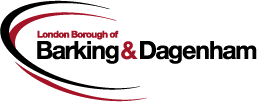 Community Right to BidUnder the Localism Act 2011, The Community Right to Bid gives community groups a fairer chance to prepare and bid to buy community buildings and facilities that are important to them. This could include their local pub, community centre, children’s centre or library.  The right covers private as well as public assets. Local authorities are required to keep a list of all of these ‘assets of community value’. If an owner of a listed asset wants to sell it they have to notify the local authority. The local authority then, in turn, has to notify any interested parties. To help you with your bid, further information can be found on the following websites, alongside details of the Locality helpline: http://mycommunityrights.org.uk/community-right-to-bid/ http://mycommunityrights.org.uk/advice-service/ The Council must be informed of your intention to bid for an asset within 6 weeks of the disposal being publicised.Part A: About Your OrganisationThis section provides us with an understanding about how your organisation is set-up to determine whether you are eligible to bid for an asset.Organisation DetailsType of OrganisationPlease confirm which one of the below options best fits your organisation. Please tick the appropriate option:* A body designated as a neighbourhood forum under the Town and Country Planning ActPart B: Asset of Community Value This section is for you to provide details of which ‘Asset of Community Value’ on which you are intending to make a bid:Part C: DeclarationBy signing your name here you are confirming:that the contents of this form are correct, to the best of your knowledge and; you are giving the London Borough of Barking and Dagenham permission to pass your details to the owner of the asset to which this intention to bid relates.  Data Protection StatementWe will process the information provided in accordance with the Data Protection Act for the purposes of administering the Community Right to bid procedure. The information provided will be stored securely by the London Borough of Barking and Dagenham and will be destroyed after 6 years. Name and contact details provided will be shared with the owner of the asset in the event that the nominating organisation subsequently submits an intention to bid. The information provided will be subject to the Freedom of Information Act, but personal information (names and contact details) will not be released in responses to Freedom of Information requests. Submission InformationSubmission Contact:		communityrights@lbbd.gov.ukFull name of organisation or group submitting the expression of interest**If your organisation has not as yet selected a name or chosen to formally constitute, please complete this section with details of the individuals who are submitting this expression of interest and organisation type you will useCompany or charity registration number (if applicable)VAT registration number (if applicable)Name of lead personRegistered address (if applicable)Contact addressTelephone number Mobile numberEmail addressWebsiteUnincorporated group 
(with membership of at least 21 local people that appear on the electoral roll within the local authority or a neighbouring local authority) Neighbourhood forum *A charityA community interest companyA company limited by guarantee that is non-profit distributingAn industrial and provident society that is non-profit distributingName of asset 
(building or land)Address of assetName:Date:Signature: 